四日市市体育協会ＨＰ　ホーム画面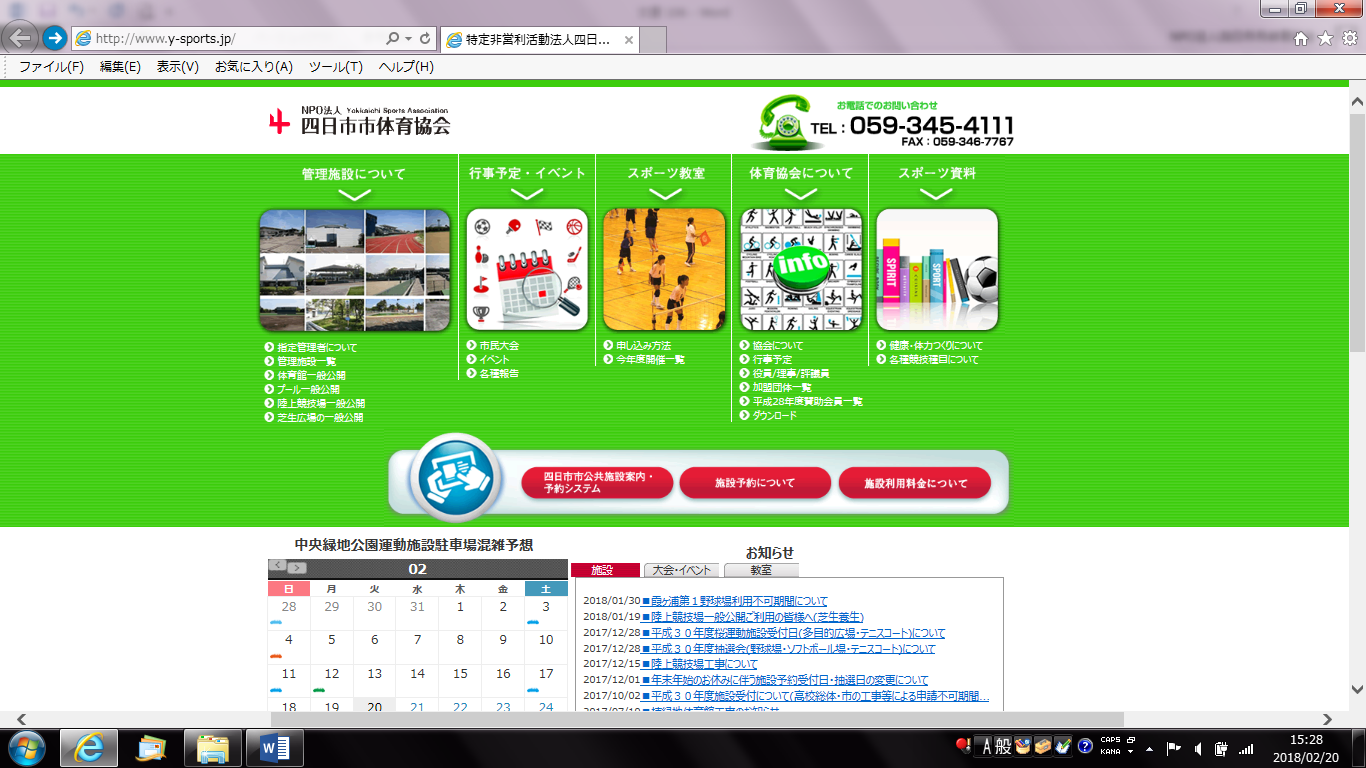 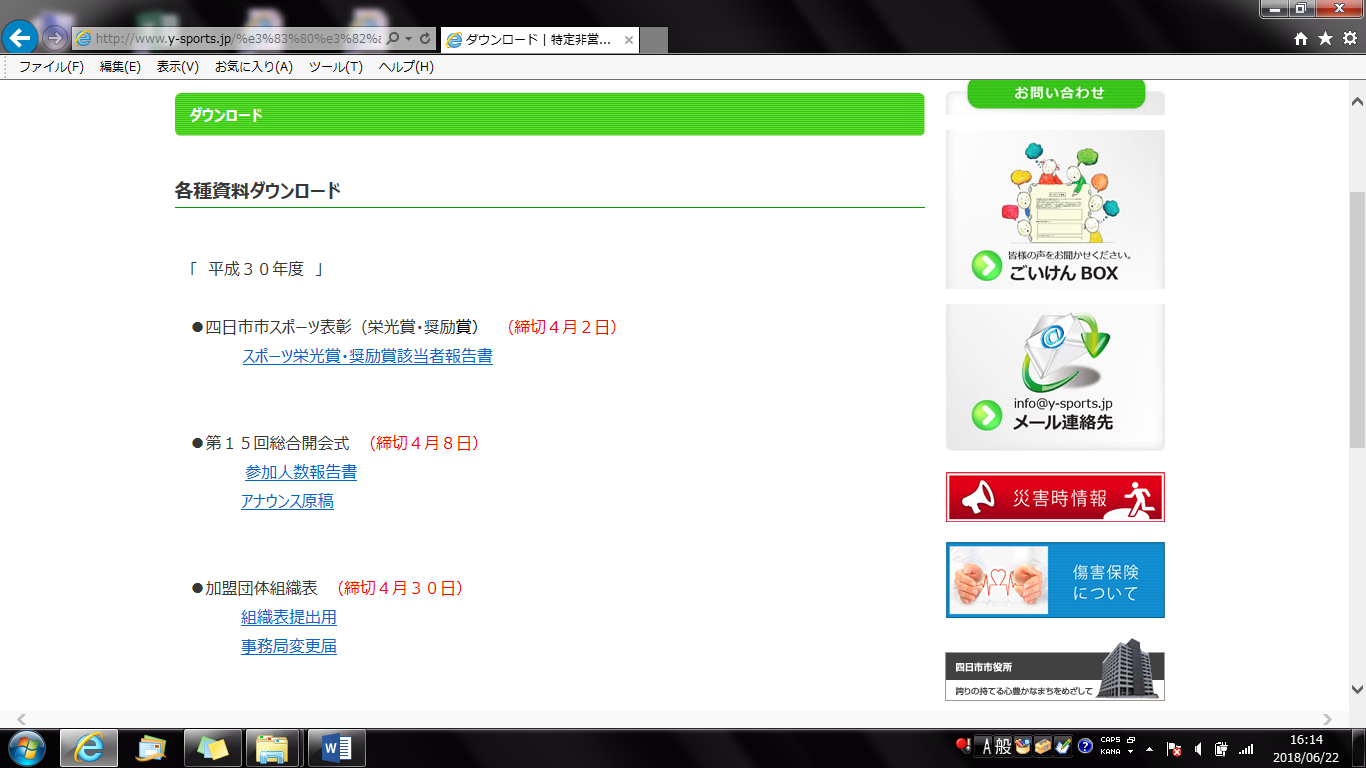 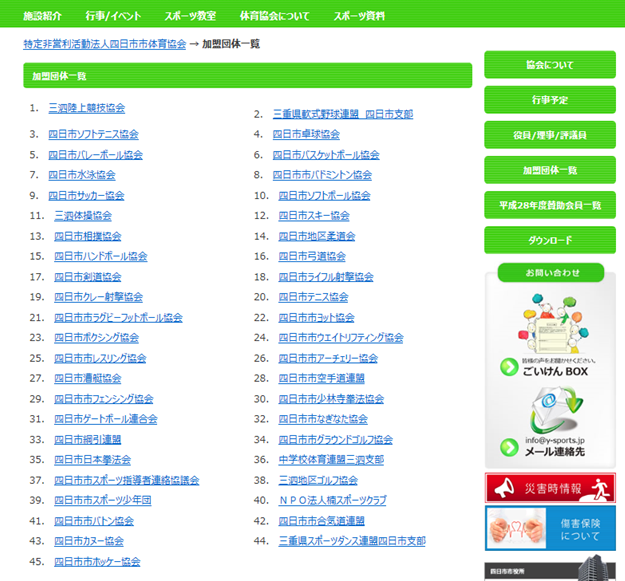 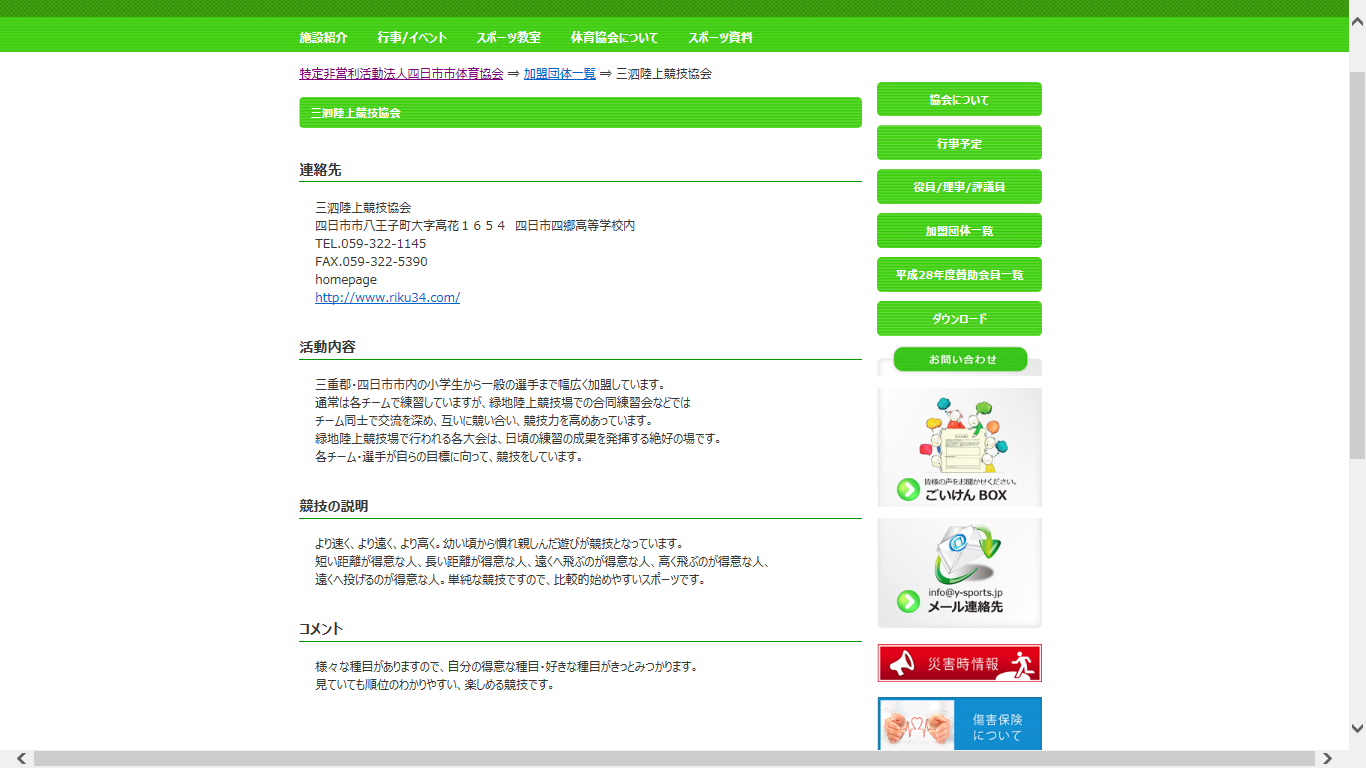 